Název subjektu: SPEKTRUM – Krajská rada dětí a mládeže Zlínského kraje                                                                        Sídlo: Nábřeží 599, 760 01 Zlín Tel/fax: 577 242 119 Mobil: +420 774 482 901 E-mail: info@krdmzk.cz IČO: 26524562 Č.ú.: ČSOB Zlín 303462093 / 0300 Úvodní slovo 2013Vážení přátelé,     v uplynulém roce jsme mimo zajištění zaběhlých aktivit pokračovali v hledání možností zapojení jednotlivých organizací do různých  programů dle vydaných výzev. Níže uvádíme výčet zpracovávaných projektů a stručný popis. Do většiny aktivit jsme vstupovali s nově složeným teamem.  S potěšením můžeme konstatovat, že roste podíl mladých na činnosti Spektra.Na svém lednové zasedání předsednictvo projednalo žádosti o členství ve Spektru těchto organizací: Dance Studio Starlight o.s., Fair Play Fryšták, Klub Taekwondo WTF Zlín a Escargot, o.p.s. Předsednictvo Spektra jednalo nejen na pravidelných poradách, ale setkávalo se dle potřeb několikrát za měsíc.Během roku jsme pořadatelsky zajistili tři semináře-workshopy: na počátku března DOBRÁ MÉDIA (internet, fotografie, tisk) ve spolupráci s o.s. BEZK, na přelomu května a června třídenní seminář o DOBROVOLNICTVÍ na úrovni mezinárodních aktivit a na podzim (25.9.) seminář na téma občanská sdružení a nový občanský zákoník.V průběhu roku jsme realizovali podpořené větší projekty: Malá energetická akademie (E.ON), Bambiriáda (ČRDM), od května do září realizace projektu „Festival volného času a podpora zahraničních stáží“ (MŠMT). Od měsíce září společně s partnery pracujeme na realizaci námi zpracovaného projektu: „4 regiony pro inovaci v oblasti zaměstnanosti mládeže (Operační program Přeshraniční spolupráce SR – ČR 2007-2013).Zúčastnili jsme se veřejných zakázek NIDV: „Realizace vzdělávacího programu“-  naše nabídky nebyly vybrány.  Ve spolupráci se studenty UTB projekt „Touch of Europe“ (Mládež v akci) s cílem podpořit členská sdružení v navázání kontaktů se zahraničím - nepodpořen, doporučení k doplnění a znovu podání v roce 2014.I letos jsme spolupracovali s ČRDM na projektu „72 hodin“.  V podzimním termínu jsme podali v rámci OPPS  SR – ČR projektem „Inkluze“. Tento je v hodnocení.  Navázali jsme spolupráci s neformálními skupinami mládeže ve Zlíně věnujícími se netradičním sportům v rámci přípravy příprav společného projektu s cílem zlepšit podmínky pro jejich aktivity.                        Děkuji. Pavel Zbořil                                                                                                              předseda SpektraČlenská základna pro rok 2013Členem Spektra bylo celkem 12 neziskových organizací pracujících s dětmi a mládeží s více jak 1600 členy.Předsednictvo se scházelo na pravidelných poradách.Aktivity Spektra v roce 2013Malá energetická akademieV září 2013 byl ve Zlínském kraji zahájen již 3. ročník soutěže Malá energetická akademie. Posláním této soutěže je rozšíření vědomostí dětí a mládeže o energetice a ekologii, osvojení si zásad zodpovědného chování k životnímu prostředí, zvýšení bezpečnosti dětí a oživení náplně volného času dětí, mládeže i jejich rodičů. Soutěž, kterou ve Zlínském kraji organizuje Spektrum – Krajská rada dětí a mládeže Zlínského kraje a finančně podporuje společnost E.ON, nabízí dětem a mládeži možnost zapojit se do některé s vyhlášených kategorií: jednotlivec, malá skupina (3 – 9 osob), třídní kolektiv (10 – 30 osob) a velká skupina (10 – 30 osob). Věk soutěžících je maximálně 17 let, ve skupinách smí být též dospělé osoby, vždy však musí být dodrženo pravidlo, že minimálně 80% je mladších 18 let. Výjimkou je rodina, kde může být osob nad 18 let polovina. Soutěžící se mohou registrovat na webových stránkách www.energeticka-akademie.cz, kde jsou také zveřejňovány průběžně informace o vyhlašování jednotlivých stupňů.Zahájení 3. ročníku soutěže proběhlo v sobotu 7. září 2013 na fotbalovém hřiští TJ Sokol Mladcová Zlín v rámci sportovní akce „Hoblovačka“. Akci pořádali Sbor dobrovolných hasičů, TJ Sokol Mladcová a Zálesák – středisko Zlín 1.V průběhu měsíců září - listopad 2013 probíhala propagace soutěže zejména prostřednictvím elektronické pošty – nabídka účasti a registrace byla rozeslána na ZŠ a SŠ, do neziskových a příspěvkových organizacích pracující s dětmi a mládeží ve Zlínském kraji. K 3.12.2013 se do soutěže přihlásilo 165 soutěžících.Počet soutěžících ve 3. ročníku soutěže ve Zlínském kraji k 3. 12. 2013: 165V neděli 15. prosince 2014 proběhlo vyhlášení 1. stupně soutěže Malá energetická akademie na akci „Vánoce s pohádkou“, kterou pořádalo centrum Akropolisve Starém Městě u Uherského Hradiště.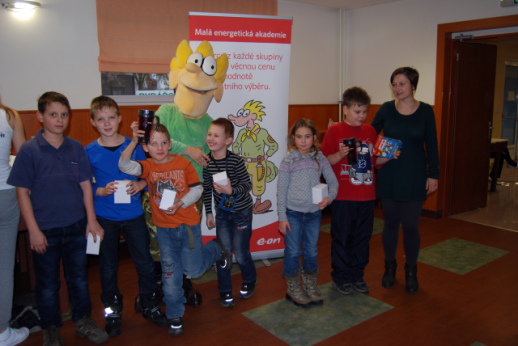 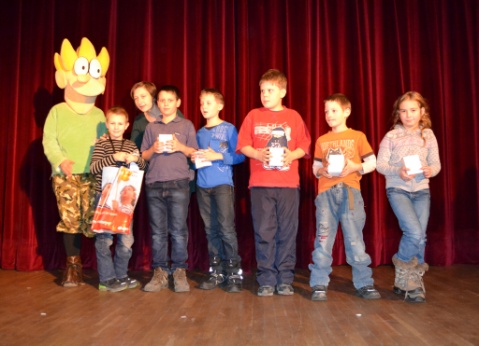 Mezinárodní festival volného času a podpora zahraničních stážíProjekt, který byl podpořen z Mimořádného dotačního programu na podporu mezinárodního dobrovolnictví mládeže Ministerstva školství, mládeže a tělovýchovy, byl realizován v období od května do září 2013.V rámci realizace projektu proběhly dva vzdělávací semináře, jejíchž cílem byla propagace dobrovolnictví, zvýšení povědomí o této činnosti, podpora širšího a kvalitnějšího využití potenciálu dobrovolnictví prostřednictvím vzdělávání pracovníků NNO a SVČ v oblasti dobrovolnictví s důrazem na zapojení mládeže ve věku 18 – 26 let. Proškoleným účastníkům dalšího vzdělávání byly nabídnuty stáže ve slovenských a českých organizacích. Cílem bylo vytvoření více příležitostí pro mezinárodní dobrovolnické aktivity mladých lidí a podpora propojování příhraničních komunit prostřednictvím dobrovolnických aktivit.Během léta 2013 proběhlo celkem dvacet  14 – denních výměnných stáží mezi Českou a Slovenskou republikou. Stáží se účastnili profesionální i dobrovolní pracovníci s dětmi a mládeží, rozšiřovali si své dovednosti nejenom při koordinaci dobrovolníků na letních akcích pořádanými neziskovými a příspěvkovými organizacemi, ale také při práci s dětmi a mládeží na letních táborech. Stáže se uskutečnili v rámci projektu, který finančně podpořilo Ministerstva školství, mládeže a tělovýchovy České republiky, a jehož cílem bylo vytvoření více příležitostí pro mezinárodní dobrovolnické aktivity mladých lidí a podpora propojování příhraničních komunit prostřednictvím dobrovolnických aktivit. Do Projektu se zapojilo celkem deset organizací: Krajská rada mládeže Trnavského kraje, Krajská rada mládeže Trenčianského kraje, Zálesák – středisko 1 Zlín, o.s.Baobaby, Escargot,o.p.s., Středisko volného času, p.o. (Všetuly, Holešov), Rodinné centrum Srdíčko (Ústí nad Orlicí), Společnost pro meziplanetární Hmotu (Brno), Dielnicka u Zlatej priezky (Trnava), Astronomický klub Juraja Bardyho. Stážisti měli možnost se aktivně zapojit do přípravy a realizace Expedice Perzeidy (27. Ročník), která proběhla v obci Vrchteplá, nebo festivalu Campfest na Ranči Králova Lehota, nebo festivalu Baobafest v obci Hostišová u Zlína.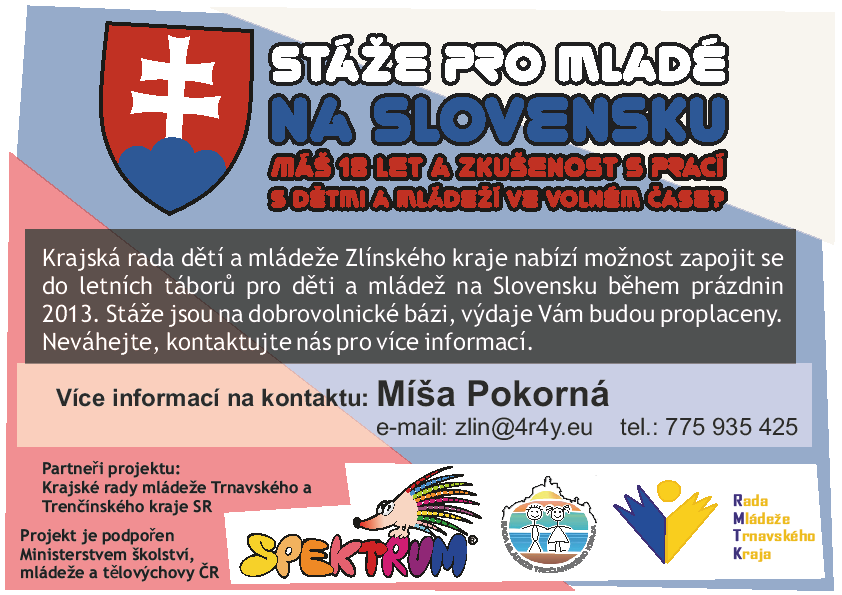 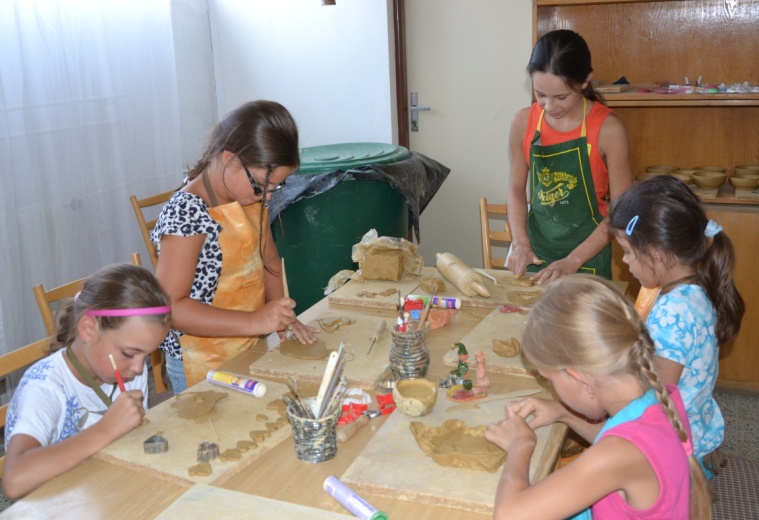 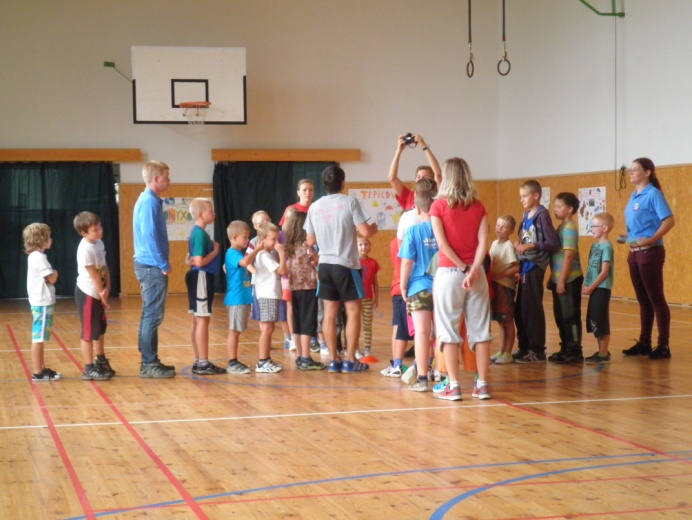 Bambiriáda 201315. ročník Bambiriády proběhl ve Zlíně ve dnech 23. – 25. května 2013. Hlavním místem konání této akce bylo náměstí Míru ve Zlíně. Doprovodné programy probíhaly na okolních prostranstvích ve městě.Koordinátorem a pořadatelem Bambiriády ve Zlíně bylo SPEKTRUM – Krajská rada dětí a mládeže Zlínského kraje.Návštěvnost: Bambiriádu navštívilo celkem 6 500 osob.

Na Bambiriádě se prezentovalo25 volnočasových organizací (302 osob) pracujících s dětmi a mládeží z 22 měst a obcí. Počet organizací s doprovodným programem bylo 10s 84 účinkujícími. 
Na pódiu vystoupilo celkem 717 dětí a mladých lidí z 26 organizací.
Slavnostní zahájení Bambiriády a otevření Stanového městečka proběhlo ve čtvrtek 23. května 2013 ve 14 hodin za účasti starostky obce Sazovice Edity Hrbáčkové, poslankyně Miroslavy Strnadlové, radního Zlínského kraje pana Ing. Ladislava Kryštofa a pana Ing. Pavla Zbořila, předsedy Spektra – Krajské rady dětí a mládeže Zlínského kraje.

V první den Bambiriády 23. 5. 2013 (14.00 – 18.00) proběhlo v rámci tématu Ochrana osob a majetku a sportovní odpoledne. Návštěvníkům byla představena historická i současná požární technika, dobové i moderní uniformy. Mladší žáci, starší žáci a dorostenci předvedli soutěžní požární útok. Odpoledne také byla předvedena ukázka záchrany tonoucího, plavání handicapovaných dětí, hry a soutěže s vodou. Proběhla také sebeobrany a nácviku jednoduchých obranných hmatů a chvatů. V rámci sportovního odpoledne si návštěvníci mohli vyzkoušet překážkovou dráhu, žonglování, cvičení s nářadím a náčiním, gymnastických prvků a protahovacích cviků. 
Páteční den24. 5. 2013 (10.00 – 18.30) patřil lidovým tradicím a folklóru a roztančenému náměstí. Na pódiu se vystřídaly krojované folklórní soubory, cimbálové muziky, taneční skupiny. Ve stáncích organizace nabízely výrobu a zdobení keramiky, tupeský dekor, tvoření z keramické hlíny, tvoření ze včelařského vosku, skládání puzzle, malování na sklo, tajenky, navlékání korálků, zápichy, uzlíčkování, skákání panáka a přes švihadlo, hry 80. let, jednoduché fyzikální pokusy, výrobu butonků a trdelníků.

Ve třetí den Bambiriády (10.00 – 18.00) bylo připomenuto 1150. výročí příchodu věrozvěstů.  V rámci pódiových vystoupení se představily hudební skupiny, pěvecké sbory, divadelní soubor, taneční skupiny. Bambiriáda byla zakončena koncertem rockového pěveckého sboru, který rozezpíval a rozpohyboval náměstí.Záštity nad Bambiriádou:

Generálním partnerem Bambiriády 2013 bylo FLEXI životní pojištění Pojišťovny České spořitelny. 
Bambiráda ve Zlíně se konala za záštity primátora města Zlína – MUDr. Miroslava Adámka a hejtmana Zlínského kraje MVDr. Stanislava Mišáka.  

Regionálními partnery byli: E.ON, Europe Direct, Hitradio Orion, Barum Continental, Galaxie – rodinný zábavní park, www.rodinavezline.cz.Ceny do soutěží věnovali E.ON, Galaxie.Akci finančně podpořili: Magistrát města Zlína a Zlínský kraj.
Prezentující se sdružení:Aktivně životem o. p. s.  - Zlín
Asociace studentských klubů ČR Brno
Centrum volnočasových aktivit CVAK Zlín 
Česká debatní společnost Olomouc
Debrujáři – Asociace malých debrujárů - Kroměříž 
Dům dětí a mládeže Astra - Zlín
Domino o. s. - Zlín
Escargot o. p. s. - Zlín 
Fair Play Fryšták
Plavecký klub Zlín
Pionýrská skupina Klubovna 14 Zlín
Sahadža jóga - Zlín
Salesiánský klub mládeže Zlín
Středisko volného času Ostrov radosti - Zlín
Včelařský kroužek Sazovice
Unie Kompas a T-klub Zlín
Zlínská astronomická společnosti - Zlín
Seznam dalších přítomných organizací:IZAP Slunečnice – Zlín
SDH Sazovice
SDH Mysločovice
SDH Louky
SDH Malenovice
SDH Machová
SDH Racková
SDH Kvítkovice
SDH Hostišová
ZUŠ Morava Zlín 
Partneři s aktivní prezentací:AČR KVV Zlín - Armáda ČR, Krajské velitelství ZlínE.ON – skupina E.ON v České republice
Europe Direct- informační středisko Europe Direct Kroměříž
Galaxie ZlínKeramické kurzy – TupesyVita Sana Club - ZlínProjekt: „4 regiony pro inovaci v oblasti zaměstanosti mládeže“ Od září 2013 probíhá realizace projektu čtyř partnerů s příhraničních regionů na pomezí České a Slovenské republiky.  Projekt je podpořen z „Operačního programu Přeshraniční spolupráce Slovenská republika – Česká republika 2007 – 2013“. Cílem projektu je rozvoj kompetencí mládeže od 15 do 24 let vedoucí k lepšímu uplatnění na trhu práce. Snahou je podpořit mladé podnikatele, vylepšit situaci mladých lidí v oblasti jejich zaměstnanosti a upozornit na uznávání neformálního vzdělání zaměstnavateli na obou stranách hranice. Hlavním partnerem projektu je Spektrum – Krajská rada dětí a mládeže Zlínského kraje.Partneři projektu, krajské rady dětí a mládeže ze Zlínského, Jihomoravského, Trnavského a Trenčianského kraje, připravují pro mládež z České a Slovenské republiky vzdělávací aktivity, stáže v českých a slovenských organizacích pracujícími s dětmi a mládeží. Pro odbornou veřejnost připraví příhraniční seminář. Veškeré informace o aktivitách projektu jsou zveřejňovány na webových stránkách. 4r4y.eu. Zapojit se můžou nezaměstnaní, absolventi, mládež ze sociálně slabých rodin a mladé lidi se speciálními vzdělávacími potřebami. Součástí klíčových aktivit jsou semináře, které rozvíjí jejich kompetence získané v oblasti zájmového a neformálního vzdělávání s cílem navýšit svůj potenciál k lepšímu uplatnění na trhu práce. Jedná se zejména o kompetence k efektivní komunikaci a prezentaci, ke kooperaci, uspokojování zákaznických potřeb, ke kreativitě, k celoživotnímu učení, ovlivňování ostatních, k podnikavosti a samostatnosti.Seminář k novému občanskému zákoníkuDne 25. 9. 2013 proběhl seminář k novému občanskému zákoníku, který zajišťovalo Spektrum ve spolupráci s Českou radou dětí a mládeže. Spektrum navázalo spolupráci s neziskovým oddělením Krajského úřadu Zlínského kraje, který zajistil rozeslání pozvánky NNO ve Zlínském kraji. Semináře se zúčastnilo 15 zástupců neziskových organizací a zástupce z Krajského úřadu.HospodařenívPoděkováníSpektrum – Krajskou radu dětí a mládeže Zlínského kraje v roce 2013 podporovali:Krajský úřad Zlínského kraje, Ministerstvo školství mládeže a tělovýchovy, Statutární město Zlín.Děkujeme za spolupráci významným partnerům: České radě dětí a mládeže, společnosti E.ON a dalším fyzickým osobám a právním subjektům.Rovněž děkujeme za spolupráci zástupcům Krajských rad z dalších krajů České republiky, krajských rad Slovenské republiky, pracovníkům Krajského úřadu Zlínského kraje.Těšíme se na další spolupráci i se sdruženími, které zatím nejsou členy, nicméně se spolupráci nevyhýbají.Spektrum – Krajská rada dětí a mládeže Zlínského kraje změna stanov byla registrována u Ministerstva vnitra dne 3.2.2014 pod č.j. VS/1-1/46295/01-RAtmosféraCVAKDance studioDebrujářiEscargot,o.p.s.Fair playLakne o.s.Salesiánský klub mládeže ZlínSkřítekTKD ZlínUngužbungudunguZálesák